Supplementary InformationforMicrobial stabilisation and kinetic enhancement of marine methane hydratesMohammad Reza Ghaani,1 Christopher C.R. Allen2,a), Jonathan M. Young,2 Prithwish K. Nandi,1+ Shamsudeen U. Dandare,2 Timofey Skvortsov3, and Niall J. English1,b)11 School of Chemical and Bioprocess Engineering, University College Dublin, Belfield, Dublin 4, Ireland.2School of Biological Sciences, Queen's University Belfast, University Road, Belfast BT7 1NN, Northern Ireland.3School of Pharmacy, Queen’s University Belfast, University Road, Belfast BT7 1NN, Northern Ireland.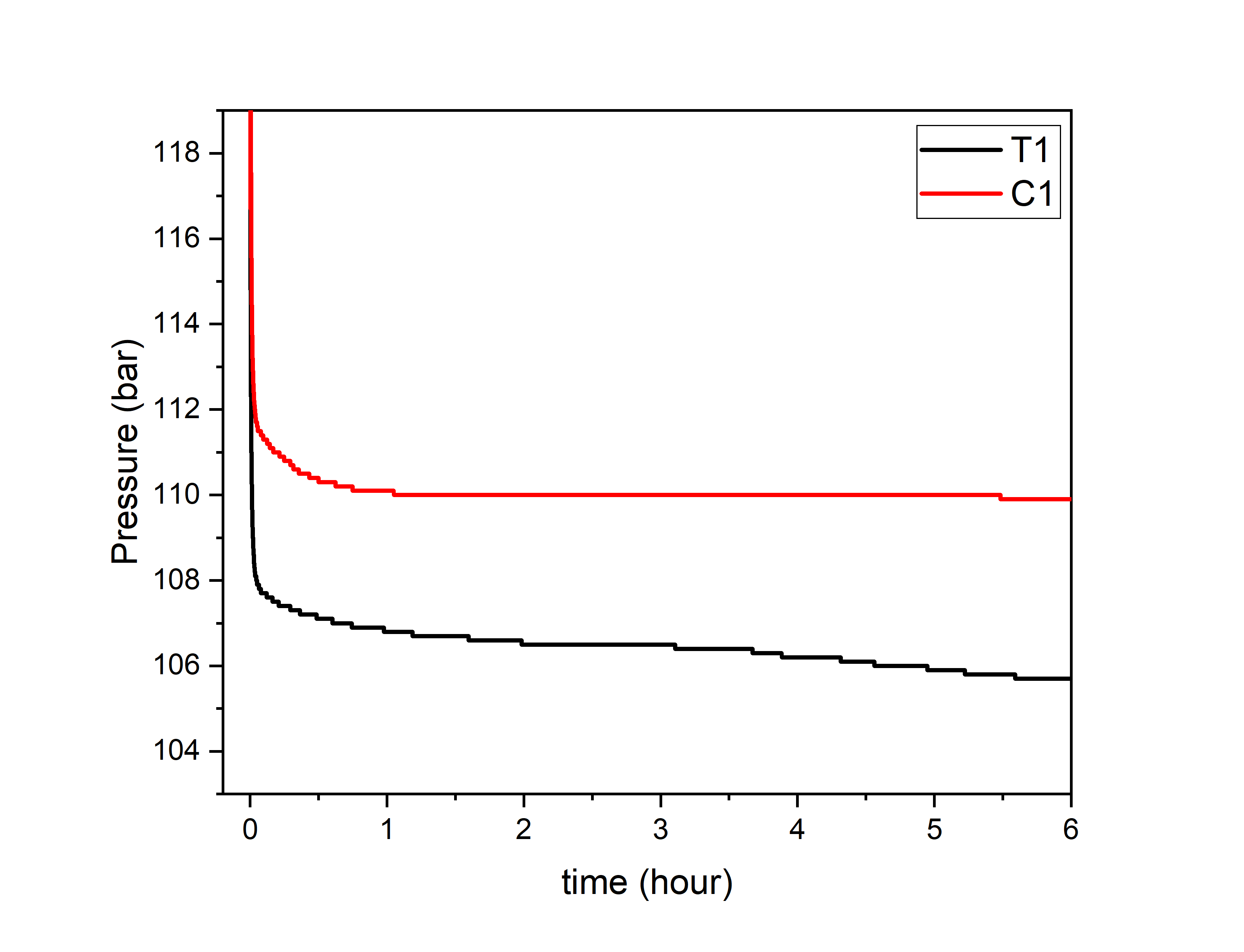 Figure S3: A typical comparison of hydrate formation for cell-free supernatants (10ml), T1 and C1, over a 6-hour timeframe. These well-representative data show that – in a seawater milieu – there is an evident increase in hydrate formation due to the effect of a component in the T1 solution. The T1 and C1 solution differ only in the fact that methanol was added to promote the growth of methanol-degrading bacteria in the seawater medium. Whole cells were removed by centrifugation prior to testing, and the supernatant was tested within one week of preparation (stored at 4oC).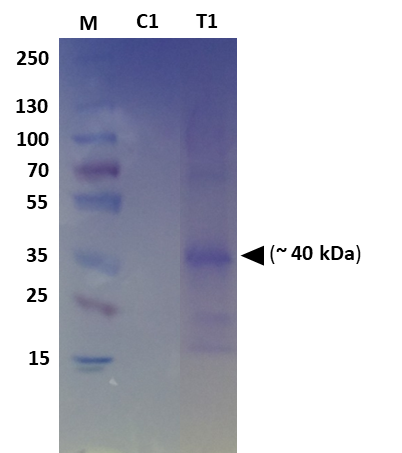 Figure S4: 10% SDS-PAGE resolving gel of total protein recovered from seawater-enrichment samples. M: Pre-stained molecular-weight protein markers. A relatively intense band was found around 40 kDa in the T1 acetone-concentrated supernatant (protein concentration post-acetone precipitation/resuspension = 0.4mg.ml-1); the estimated protein concentration in the T1 supernatant before concentration (below the assay threshold) was 40g.ml-1.Table S5: Protein-family summary of the ranked top hits from mass-spectrometry analysis of the total supernatant T1, in order of highest MASCOT probability score. Table S6. Total DNA yield per cell pellet from each culture flask and total paired-end sequencing reads returned from each sequencing library. Table S7 Assembly statistics for the de-novo co-assembled metagenomes. Sequence reads were assembled using spades with the –meta flag and assembly quality was assessed using QUAST.29 N50 is the contig size in base pairs over which 50% of the total assembly length is contained in contigs of this size. L50 is the number of contigs of length N50 or greater. N75 is the contig size in base pairs over which 75% of the total assembly length is contained in contigs of this size. L75 is the number of contigs of length N75 or greater. Table S8 Analysis of the 11 ORFs which showed highest similarity to the major protein identified in the supernatant of the T1 flask by LC-MSMS. Signal peptide detection and subcellular-localization prediction were performed as described in the  ‘Methodology’ section. The coverage was calculated as the number total number of bases which mapped to the contig, from which the ORF was derived divided by the contig length and is proportional to the relative abundance of that gene sequence in the original data sample. The top hits retrieved from a BLASTp search of the amino-acid translations ORF sequences, along with NCBI accession codes, are also shown. 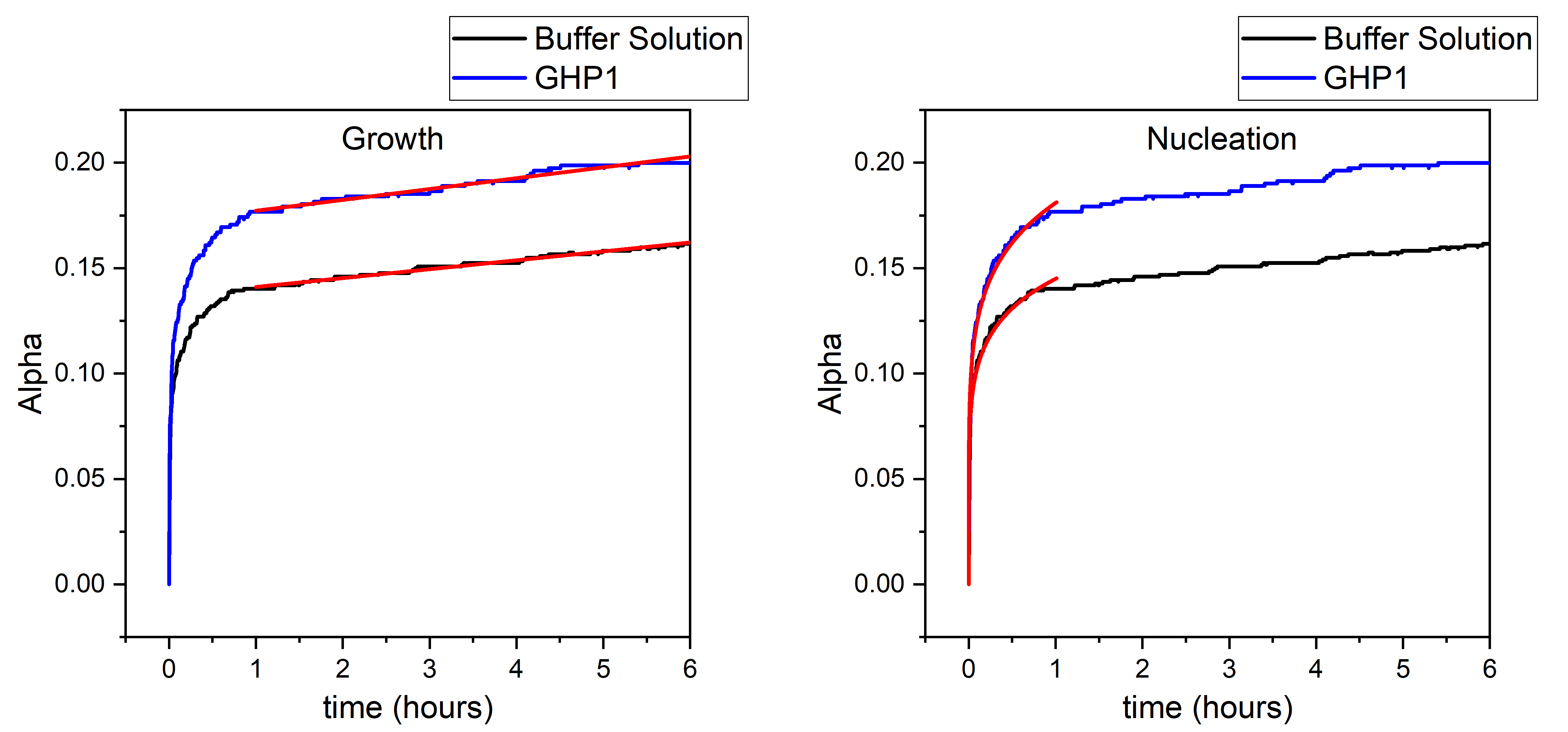 Figure S9: Two-régime kinetic analysis of averaged GHP1 versus buffer-solution hydrate formation evident in Figure 2 (framed as induction/nucleation - on the right, and growth - on the left). ‘Alpha’, α, denotes the fractional conversion to hydrate (see ‘Methodology’ section in the paper). Up to about 1 hour, it can be seen that early-stage, incipient formation is dominated by a rapid drop in pressure (Fig. 2) and increase in conversion, characteristic of formation towards critically-sized nuclei. Modelling this stage by the Avrami equation, α = 1-exp(-(kt)n), the reaction rate k for the GHP1 case (obtained by least-squares regression fitting) is one order of magnitude higher (vide infra, see table below). During growth, after the steep pressure drop of early-onset induction in the first hour, the formation rate is almost linear (evidenced by straight-line regression fits) and slopes are small; still, that of GHP1 is still ~20% higher, although later, at ~4.5-6 hours, this difference between any GHP1 and buffer-solution rate becomes essentially negligible [1].Additional References for Supplementary SectionMR Ghaani, et al., “A method of altering gas hydrate formation”, Submitted to British Patent Office, Oct. 2018, Ref. no. 1820946.0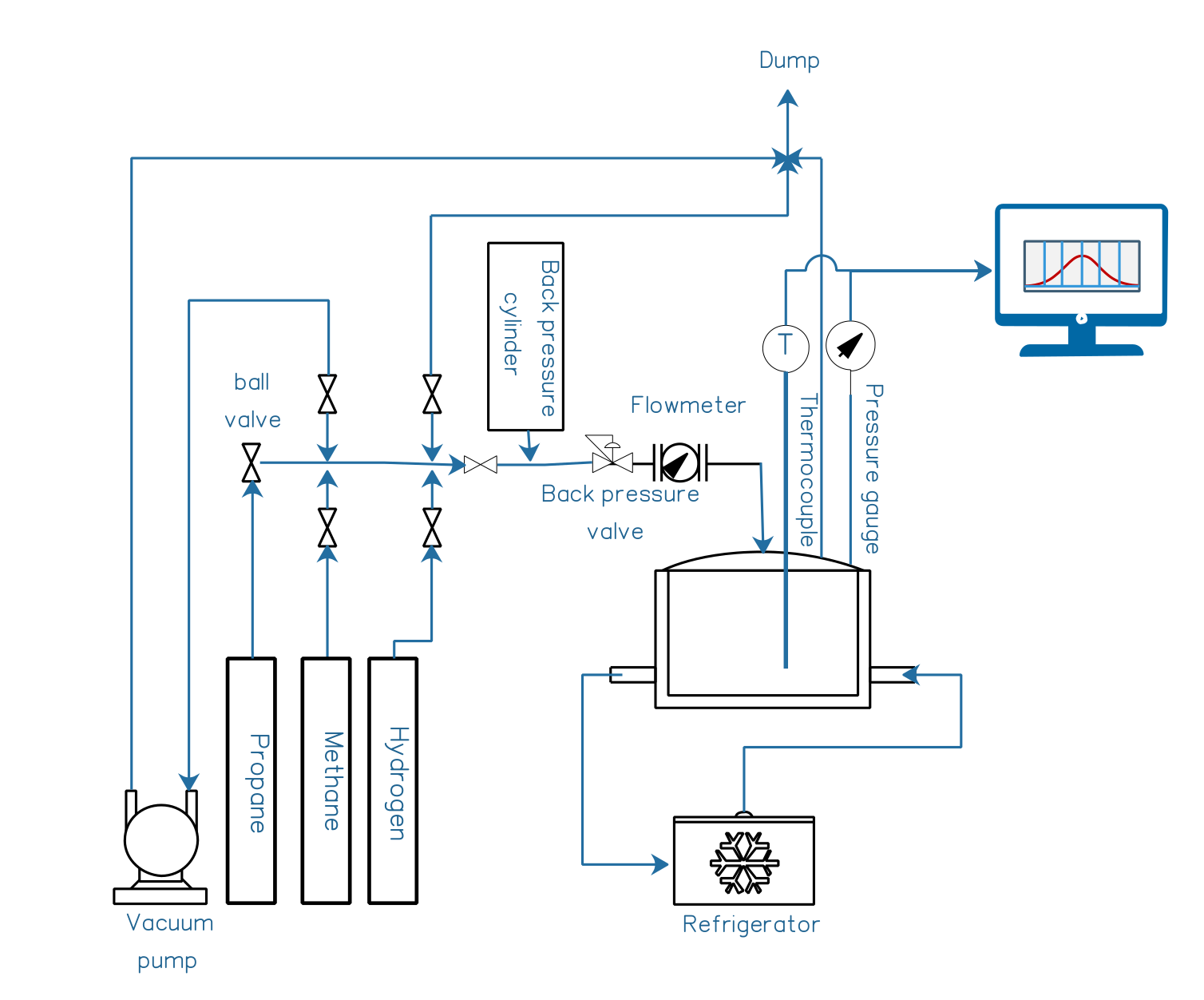 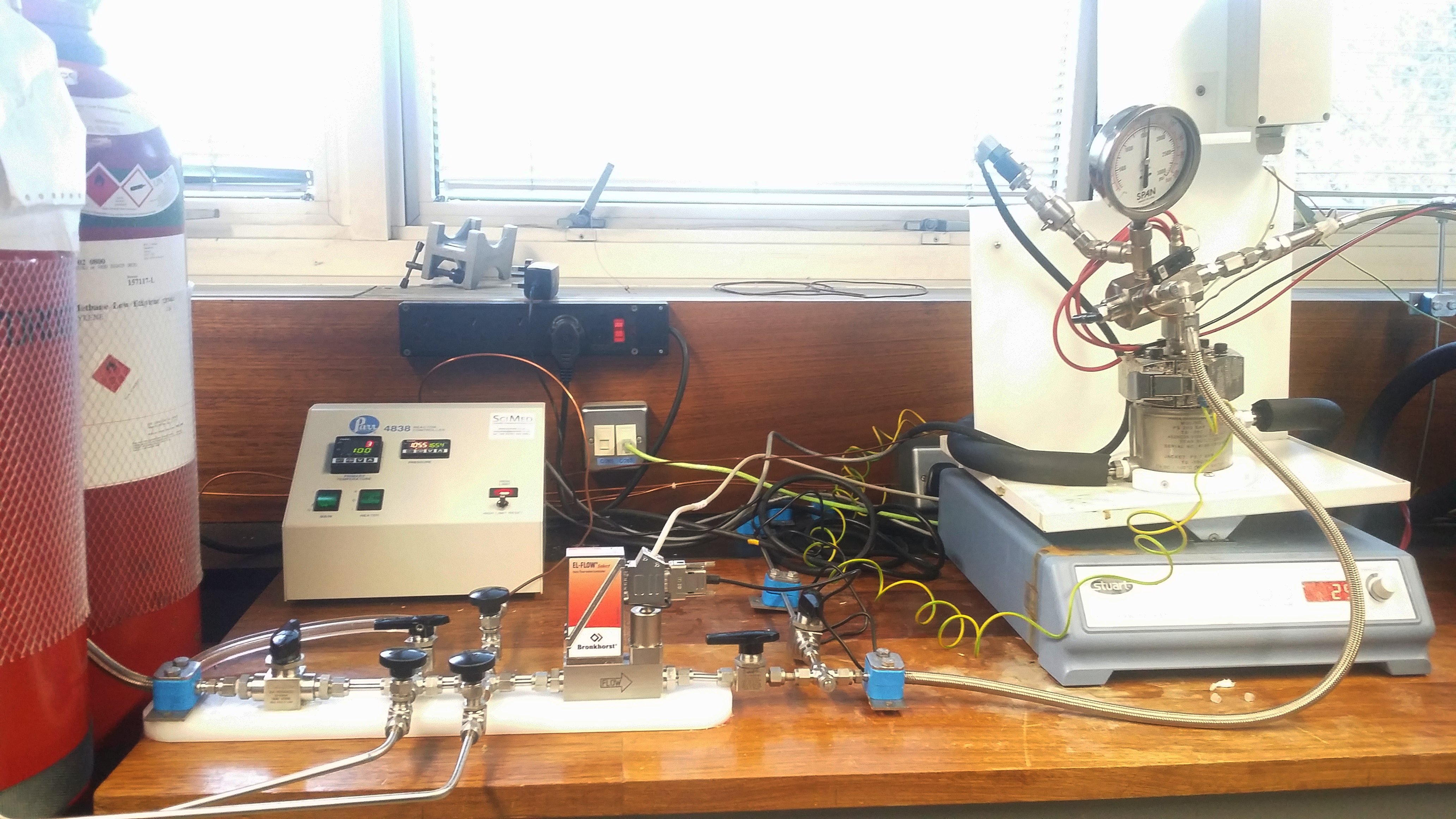 Figure S1: Schematic of gas-hydrate rig. The four main sections are: gas supplier, distribution terminal, reactor and refrigerator. High-purity (N5-level) gases (methane, propane, CO2 and hydrogen) are supplied to the 0.34 litre, 200 bar-rated stainless-steel and rocker-mounted pressure vessel through the distribution terminal, with line-cleaning before purging the desired gas, by way of mass-flow controller and accurate measurement of gas loading into the (liquid-/sediment- loaded) reactor. The system operates under either isobaric or constant-volume modes, with a back-pressure cylinder for isobaric operation. For the constant-volume case, the reactor’s inlet valve is closed upon reaching the desired pressure, and pressure logged digitally every second for the experiment’s duration (as in the current study). On the right is a photograph of the current system, showing pressure vessel mounted on the rocker, gas tanks, and the temperature-control system1.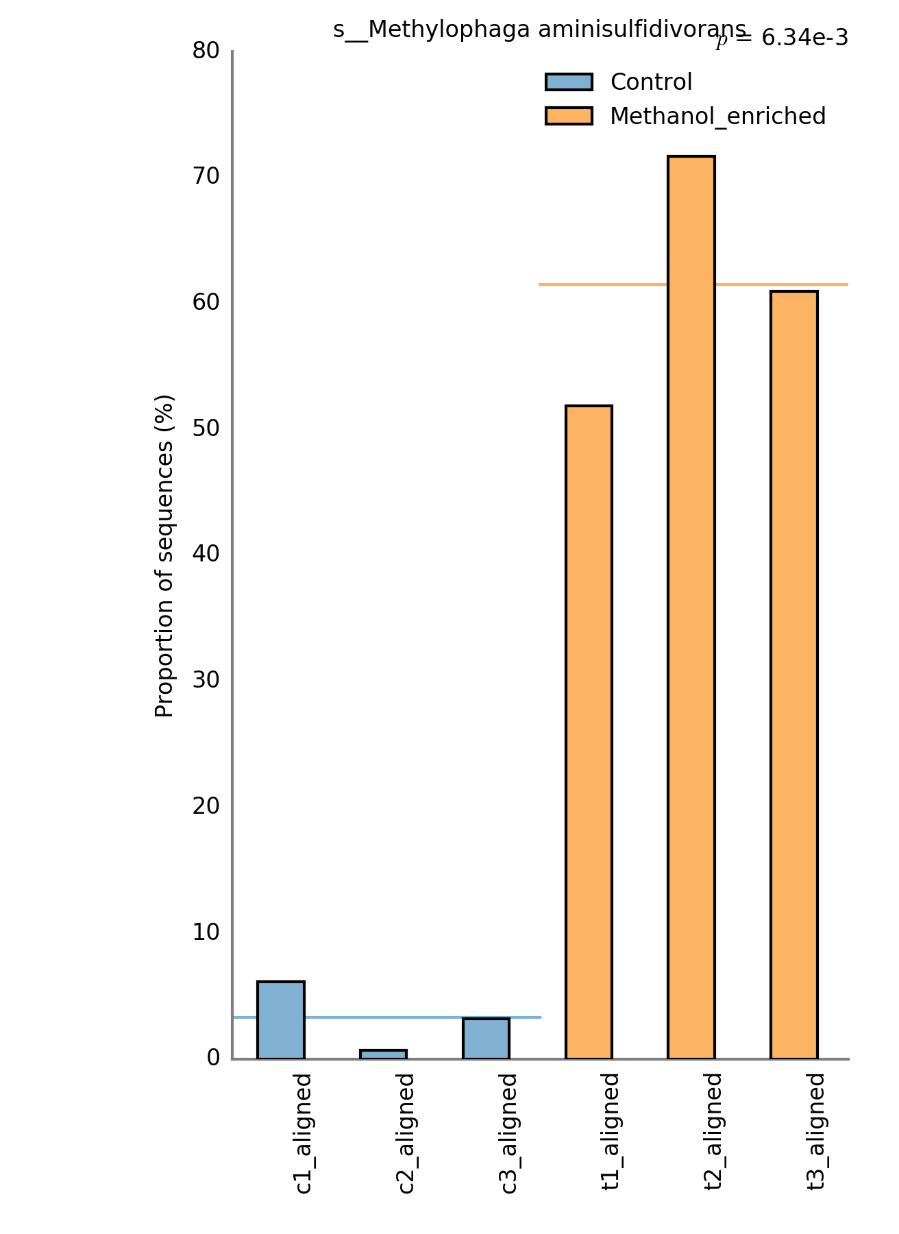 Figure S2: Metagenomic analysis of methanol-enriched seawater cultures reveals significant enrichment of Methylophaga aminisulfidivorans from analysis of assembled partial genomes. The figure shows the assembled genome data that aligned to M. aminisulfidivorans, in the test cultures (T1-3) relative to the control (methanol-free) cultures (C1-3).Figure S1: Schematic of gas-hydrate rig. The four main sections are: gas supplier, distribution terminal, reactor and refrigerator. High-purity (N5-level) gases (methane, propane, CO2 and hydrogen) are supplied to the 0.34 litre, 200 bar-rated stainless-steel and rocker-mounted pressure vessel through the distribution terminal, with line-cleaning before purging the desired gas, by way of mass-flow controller and accurate measurement of gas loading into the (liquid-/sediment- loaded) reactor. The system operates under either isobaric or constant-volume modes, with a back-pressure cylinder for isobaric operation. For the constant-volume case, the reactor’s inlet valve is closed upon reaching the desired pressure, and pressure logged digitally every second for the experiment’s duration (as in the current study). On the right is a photograph of the current system, showing pressure vessel mounted on the rocker, gas tanks, and the temperature-control system1.Figure S2: Metagenomic analysis of methanol-enriched seawater cultures reveals significant enrichment of Methylophaga aminisulfidivorans from analysis of assembled partial genomes. The figure shows the assembled genome data that aligned to M. aminisulfidivorans, in the test cultures (T1-3) relative to the control (methanol-free) cultures (C1-3).RankProteinTaxonomy% Sequence Coverage1hypothetical proteinMethylophaga aminisulfidivorans622hypothetical proteinHalobacteriovorax marinus173Methanol dehygrogenaseMethylophaga aminisulfidivorans384outer membrane cobalamin receptor proteinMethylophaga aminisulfidivorans285hypothetical protein AXW15_03255Neptuniibacter sp. Phe_28366elongation factor TuMethylophaga aminisulfidivorans457membrane proteinMethylophaga aminisulfidivorans358Full=Murein-lipoproteinSerratia marcescens429quinonprotein alcohol dehydrogenase, partialNeptuniibacter sp. Phe_283010lipoprotein, putativeMethylophaga aminisulfidivorans32SampleDNA total yield (0.1g cell pellet)Total Paired end sequencing reads (2X 150bp) Control 10.24 µg39251604Control 20.11 µg45832482Control 30.13 µg46021144Treatment 18.0 µg50841080Treatment 26.6 µg87092122Treatment 38.6 µg71920872Assembly StatisticsAssembly StatisticsNo. of contigs (>= 0 bp)42027No. of contigs (>= 1000 bp)11721No. of contigs (>= 5000 bp)2642No. of contigs (>= 10000 bp)1234No. of contigs (>= 25000 bp)362No. of contigs (>= 50000 bp)167Total length (>= 0 bp)84536872Total length (>= 1000 bp)70140144Total length (>= 5000 bp)51385626Total length (>= 10000 bp)41507544Total length (>= 25000 bp)28440042Total length (>= 50000 bp)21926609No. of contigs22678Largest contig833376Total length77673648GC (%)40.18N5011839N752854L50989L754473GeneSignal peptide?Signal peptide?Subcellular localization?Subcellular localization?Coverage in T1 sample% AA identity to LC-MSMS top hitBLAST top hit (NCBI nr protein database)GeneSignalPPhobiusPsortPhobiusCoverage in T1 sample% AA identity to LC-MSMS top hitBLAST top hit (NCBI nr protein database)64197YesYesNon-CytoplasmicOuter membrane210.01	95.95porin [Methylophaga aminisulfidivorans]acc:  WP_007147016.163181YesYesNon-CytoplasmicOuter membrane109.4594.73porin [Methylophaga aminisulfidivorans]acc:  WP_007147016.159061YesYesNon-CytoplasmicOuter membrane40.9788.67porin [Methylophaga aminisulfidivorans]acc:  WP_007147016.161486YesYesNon-CytoplasmicOuter membrane70.3886.88porin [Methylophaga aminisulfidivorans]acc:  WP_007147016.112180YesYesNon-CytoplasmicOuter membrane2.3086.76porin [Methylophaga aminisulfidivorans]acc:  WP_007147016.163824YesYesNon-CytoplasmicOuter membrane70.3883.13porin [Methylophaga aminisulfidivorans]acc:  WP_007147016.156963YesYesNon-CytoplasmicOuter membrane91.5185.79porin [Methylophaga aminisulfidivorans]acc:  WP_007147016.110558YesYesNon-CytoplasmicOuter membrane0.3674.14porin [Methylophaga sulfidovorans]acc: WP_091715223.145932YesYesNon-CytoplasmicOuter membrane2.6374.63porin [Methylophaga nitratireducenticrescens]acc: WP_014707656.155948YesYesNon-CytoplasmicOuter membrane18.7167.87porin [Methylophaga lonarensis] WP_009727329.1StageModelAvramiAvramiInduction stageEquation1-exp(-(k*t)^n)1-exp(-(k*t)^n)Induction stagePlotGHP1Buffer SolutionInduction stagek2.711E-8 ± 1.02E-92.309E-9 ± 1.34E-10Induction stagen0.1745 ± 6.5524E-40.1585 ± 7.398E-4Induction stageReduced Chi-Sqr1.88E-051.67E-05Induction stageR-Square (COD)0.96490.9457Induction stageAdj. R-Square0.96390.9457Growth stageModelLinear fitLinear fitGrowth stageEquationy = a + b*xy = a + b*xGrowth stagePlotGHP1Buffer SolutionGrowth stageIntercept0.1721 ± 2.609E-50.1369 ± 1.389E-5Growth stageSlope1.430E-6 ± 1.915E-91.172E-6 ± 1.019E-9Growth stageResidual Sum of Squares0.03210.0091Growth stagePearson's r0.98420.99330Growth stageR-Square (COD)0.96870.9865Growth stageAdj. R-Square0.96870.9865